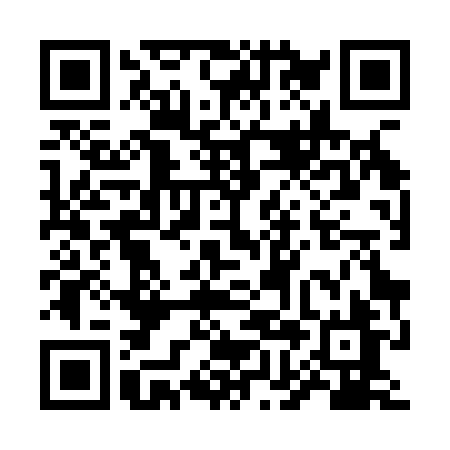 Ramadan times for Lawki, PolandMon 11 Mar 2024 - Wed 10 Apr 2024High Latitude Method: Angle Based RulePrayer Calculation Method: Muslim World LeagueAsar Calculation Method: HanafiPrayer times provided by https://www.salahtimes.comDateDayFajrSuhurSunriseDhuhrAsrIftarMaghribIsha11Mon4:054:056:0411:503:395:375:377:3012Tue4:024:026:0211:503:405:395:397:3213Wed4:004:005:5911:503:425:415:417:3414Thu3:573:575:5711:503:435:435:437:3615Fri3:543:545:5411:493:455:455:457:3816Sat3:523:525:5211:493:465:475:477:4017Sun3:493:495:4911:493:485:495:497:4218Mon3:463:465:4711:483:505:515:517:4519Tue3:433:435:4411:483:515:535:537:4720Wed3:403:405:4211:483:535:555:557:4921Thu3:373:375:4011:473:545:575:577:5122Fri3:343:345:3711:473:565:585:587:5423Sat3:313:315:3511:473:576:006:007:5624Sun3:293:295:3211:473:596:026:027:5825Mon3:263:265:3011:464:006:046:048:0126Tue3:223:225:2711:464:016:066:068:0327Wed3:193:195:2511:464:036:086:088:0528Thu3:163:165:2211:454:046:106:108:0829Fri3:133:135:2011:454:066:126:128:1030Sat3:103:105:1711:454:076:146:148:1331Sun4:074:076:1512:445:097:157:159:151Mon4:044:046:1212:445:107:177:179:182Tue4:014:016:1012:445:117:197:199:203Wed3:573:576:0712:445:137:217:219:234Thu3:543:546:0512:435:147:237:239:255Fri3:513:516:0212:435:157:257:259:286Sat3:473:476:0012:435:177:277:279:317Sun3:443:445:5712:425:187:297:299:338Mon3:413:415:5512:425:197:307:309:369Tue3:373:375:5312:425:217:327:329:3910Wed3:343:345:5012:425:227:347:349:42